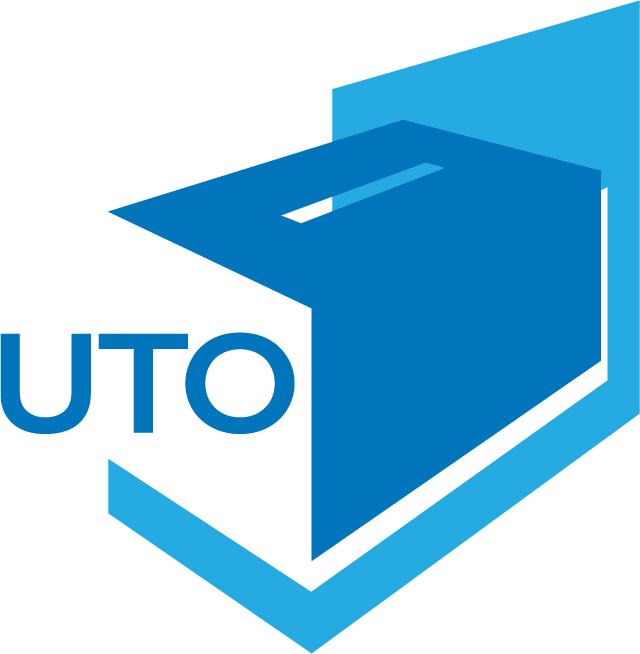 2019 United Thank Offering
Seminarian Grant ApplicationFor all ordination-track Episcopal Students enrolled in any seminary or local Diocesan/Regional Training School approved by your Bishop.Reminders:All 2019 Young Adult United Thank Offering Grant applications must be submitted in English.Application is to be typed, not handwritten.Please do NOT submit photos or any additional items.All sections must be completed before submitting to your diocese. A complete final application includes 1) this form, 2) a budget showing what you are requesting UTO to fund as well as other funding sources for this project, and 3) the Bishop Endorsement Form.General Information about the ApplicationProject title/name:Amount of money requested from the United Thank Offering for this application:Maximum grant amount is $5,000Applicant’s name:Applicant’s date of birth:Applicant’s email address:Applicant’s telephone number:Applicant’s sponsoring diocese and bishop:Bishop’s email address:Address of the Diocese:Seminary or School:Name of the Dean:Dean’s Email Address:Please list the names and email addresses of all people to be notified regarding this application.Be concise but thorough in answering questions.Do not exceed the word limit per question.1.  What is your project proposal. (50 word limit) 
(This description will be published in the 2019 Grants Brochure if the project is funded.)2.  How does your project fit into the 2017 focus: The Baptismal Covenant? (150 word limit)3. How do you live out this part of the Baptismal Covenant in your life and how has that effected your decision to do this project? (150 word limit)3.  Tell us the story of how the project idea came about. (150 word limit)4.  Who and how many will be served by this project? Include information about who belongs to the community where the project will take place.  (150 word limit)5.  What are the goals of the project? (150 word limit)6.  How is the grant money going to be used? Be specific. (150 word limit)7.  Why should UTO fund this project? (150 word limit)